Publicado en San Pedro Garza García, Nuevo León el 20/10/2021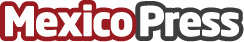 El reto de la administración de empresas: innovar en crisisDe acuerdo con Mejores Empresas Mexicanas, debido a los retos actuales por la pandemia COVID, muchas empresas han tenido que modificar sus procesos productivos para adaptar y salvar sus negociosDatos de contacto:Luis Tobias8182151000Nota de prensa publicada en: https://www.mexicopress.com.mx/el-reto-de-la-administracion-de-empresas Categorías: Nacional Restauración Recursos humanos http://www.mexicopress.com.mx